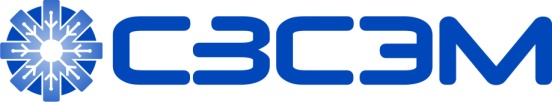 ООО «Снежинский завод специальных электрических машин»456770, Челябинская область,г. Снежинск,  ул. Ленина, д. 33 офис 33тел./факс:  (351) 775-14-12e-mail: office@momentum.ruhttp://www.snz.momentum.ruООО «Снежинский завод специальных электрических машин»456770, Челябинская область,г. Снежинск,  ул. Ленина, д. 33 офис 33тел./факс:  (351) 775-14-12e-mail: office@momentum.ruhttp://www.snz.momentum.ruООО «Снежинский завод специальных электрических машин»456770, Челябинская область,г. Снежинск,  ул. Ленина, д. 33 офис 33тел./факс:  (351) 775-14-12e-mail: office@momentum.ruhttp://www.snz.momentum.ruООО «Снежинский завод специальных электрических машин»456770, Челябинская область,г. Снежинск,  ул. Ленина, д. 33 офис 33тел./факс:  (351) 775-14-12e-mail: office@momentum.ruhttp://www.snz.momentum.ruООО «Снежинский завод специальных электрических машин»456770, Челябинская область,г. Снежинск,  ул. Ленина, д. 33 офис 33тел./факс:  (351) 775-14-12e-mail: office@momentum.ruhttp://www.snz.momentum.ruПараметрЗначениеЗначениеЗначениеЗначениеЗначениеЗначениеЗначениеМощность3.7 кВт3.7 кВт3.7 кВт3.7 кВт3.7 кВт3.7 кВтМощность7 кВт7 кВт7 кВт7 кВт7 кВт7 кВтМощность11 кВт11 кВт11 кВт11 кВт11 кВт11 кВтМощность22 кВт22 кВт22 кВт22 кВт22 кВт22 кВтТипТипТипТипКол-во, шт (не больше 2х шт на 1 зарядную станцию)Кол-во, шт (не больше 2х шт на 1 зарядную станцию)Кол-во, шт (не больше 2х шт на 1 зарядную станцию)Кол-во розетокType 2Type 2Type 2Type 2SchukoSchukoSchukoSchukoSAE J1772SAE J1772SAE J1772SAE J1772GB/T 20234GB/T 20234GB/T 20234GB/T 20234ТипТипТипТипда/нет (выбрать)да/нет (выбрать)да/нет (выбрать)ИнтерфейсИнтерфейсИнтерфейсИнтерфейсИнтерфейсИнтерфейсИнтерфейсИнтерфейсСветодиодная индикация режимов работыСветодиодная индикация режимов работыСветодиодная индикация режимов работыСветодиодная индикация режимов работыУстановлена по умолчаниюУстановлена по умолчаниюУстановлена по умолчаниюДисплей цветной (Сенсорный)Дисплей цветной (Сенсорный)Дисплей цветной (Сенсорный)Дисплей цветной (Сенсорный)данетнетТекстовый индикатор+клавиатураТекстовый индикатор+клавиатураТекстовый индикатор+клавиатураТекстовый индикатор+клавиатураданетнетАктивацияАктивацияАктивацияАктивацияАктивацияАктивацияАктивацияАктивацияRFIDRFIDRFIDRFIDданетнетSMSSMSSMSSMSданетнетQR/Штрих кодQR/Штрих кодQR/Штрих кодQR/Штрих кодданетнетБез активации Без активации Без активации Без активации данетнетСвязьСвязьСвязьСвязьСвязьСвязьСвязьСвязьWi/FiWi/FiWi/FiWi/Fiданетнет3G3G3G3GданетнетLANLANLANLANданетнетДоп. ПараметрыДоп. ПараметрыДоп. ПараметрыДоп. ПараметрыДоп. ПараметрыДоп. ПараметрыДоп. ПараметрыДоп. ПараметрыПрибор энергоучетаПрибор энергоучетаПрибор энергоучетаПрибор энергоучетаданетнетЗащита разъемов             -  разъем снаружи ЗС         -  разъем внутри ЗСЗащита разъемов             -  разъем снаружи ЗС         -  разъем внутри ЗСЗащита разъемов             -  разъем снаружи ЗС         -  разъем внутри ЗСЗащита разъемов             -  разъем снаружи ЗС         -  разъем внутри ЗСЗащита разъемов             -  разъем снаружи ЗС         -  разъем внутри ЗСЗащита разъемов             -  разъем снаружи ЗС         -  разъем внутри ЗСЗащита разъемов             -  разъем снаружи ЗС         -  разъем внутри ЗСЗащита разъемов             -  разъем снаружи ЗС         -  разъем внутри ЗСданетнетЗащита разъемов             -  разъем снаружи ЗС         -  разъем внутри ЗСЗащита разъемов             -  разъем снаружи ЗС         -  разъем внутри ЗСЗащита разъемов             -  разъем снаружи ЗС         -  разъем внутри ЗСЗащита разъемов             -  разъем снаружи ЗС         -  разъем внутри ЗСданетнетДатчик угла наклонаДатчик угла наклонаДатчик угла наклонаДатчик угла наклонаданетнетЦвет (из каталога RAL)Цвет (из каталога RAL)Цвет (из каталога RAL)Цвет (из каталога RAL)данетнетБрендовая графика заказчикаБрендовая графика заказчикаБрендовая графика заказчикаБрендовая графика заказчикаданетнетКонструктивное и климатическое исполнениеКонструктивное и климатическое исполнениеКонструктивное и климатическое исполнениеКонструктивное и климатическое исполнениеКонструктивное и климатическое исполнениеКонструктивное и климатическое исполнениеКонструктивное и климатическое исполнениеКонструктивное и климатическое исполнениеIP 54 (Выше по запросу)IP 54 (Выше по запросу)IP 54 (Выше по запросу)IP 54 (Выше по запросу)По умолчаниюПо умолчаниюПо умолчаниюМех.прочность  IK10Мех.прочность  IK10Мех.прочность  IK10Мех.прочность  IK10По умолчаниюПо умолчаниюПо умолчаниюТип монтажаТип монтажаТип монтажаТип монтажаНапольный Напольный Напольный Количество Зарядных СтанцийКоличество Зарядных СтанцийКоличество Зарядных СтанцийКоличество Зарядных СтанцийКоличество Зарядных Станцийшт.шт.КОНТАКТНАЯ ИНФОРМАЦИЯКОНТАКТНАЯ ИНФОРМАЦИЯКОНТАКТНАЯ ИНФОРМАЦИЯКОНТАКТНАЯ ИНФОРМАЦИЯКОНТАКТНАЯ ИНФОРМАЦИЯКОНТАКТНАЯ ИНФОРМАЦИЯКОНТАКТНАЯ ИНФОРМАЦИЯКОНТАКТНАЯ ИНФОРМАЦИЯКонтактное лицоКонтактное лицоКонтактное лицоКонтактное лицоТелефонТелефонТелефонТелефонE-mailE-mailE-mailE-mailНазвание организацииНазвание организацииНазвание организацииНазвание организацииНазвание организацииНазвание организацииНазвание организацииНазвание организацииДополнительная информацияДополнительная информацияДополнительная информацияДополнительная информацияДополнительная информацияДополнительная информацияДополнительная информацияДополнительная информация